Publicado en Madrid el 11/01/2021 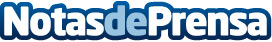 Expertos recomiendan no utilizar la vacuna contra la gripe en mujeres embarazadasPara la Organización Mundial de la Salud (OMS), las mujeres embarazadas son un grupo prioritario para la vacunación contra la gripe, independientemente de la etapa de su embarazo. Sin embargo, estudios recientes cuestionan la idoneidad y eficacia de esta medida que, según el equipo de investigación de la clínica MARGen de Granada, liderada por el doctor Jan Tesarik y la doctora Raquel Mendoza-Tesarik, "se apoya en criterios ya superados y sin rigor estadístico relevante"Datos de contacto:María Guijarro622836702Nota de prensa publicada en: https://www.notasdeprensa.es/expertos-recomiendan-no-utilizar-la-vacuna Categorias: Nacional Medicina Sociedad http://www.notasdeprensa.es